V 1 – Blitze im ReagenzglasMaterialien: 		Reagenzglas, Stativ mit Reagenzglashalter, Messpipette, PasteurpipetteChemikalien:		Kaliumpermanganat, Schwefelsäure, EthanolDurchführung: 		In einem Reagenzglas werden circa 2 mL Schwefelsäure gefüllt und mit 4 mL Ethanol überschichtet. Anschließend gibt man einige Kristalle Kaliumpermanganat hinzu.Beobachtung:		Die Schwefelsäure fängt an sich violett und braun zu verfärben. An der Phasengrenze sind kleine rote Lichterscheinungen verbunden mit einem kurzen Knall zu beobachten.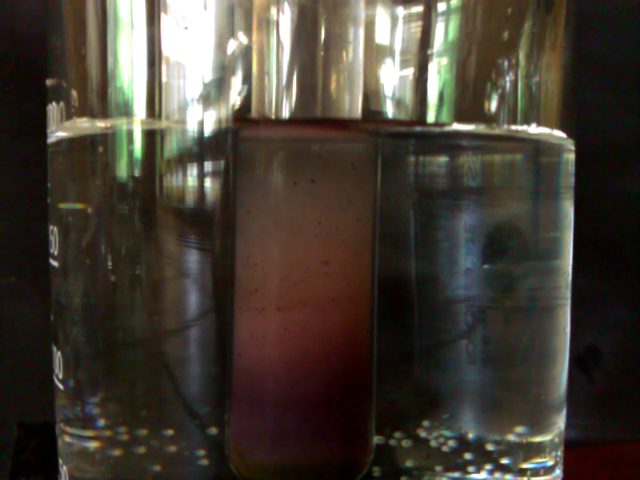 Abbildung : Blitze im ReagenzglasDeutung:			Das Kaliumpermanganat reagiert zunächst mit der Schwefelsäure unter Bildung von Dimanganheptaoxid, was noch keine Redoxreaktion darstellt. Dies zerfällt sofort wieder in Mangan(IV)-oxid und molekularen reaktiven Sauerstoff, wobei die notwendige Aktivierungsenergie für die Oxidation des Ethanols durch den entstandenen Sauerstoff an der Phasengrenze freigesetzt wird. Diese Reaktion ist eine stark exotherme Reaktion.Entsorgung:		Kaliumpermanganat vollständig reagieren lassen und die Lösung anschließend im Schwermetallbehälter entsorgen.Literatur:		Sven Sommer, http://netexperimente.de/chemie/49.htmL (zuletzt zugegriffen am 08.08.2013 um 23:15 Uhr)GefahrenstoffeGefahrenstoffeGefahrenstoffeGefahrenstoffeGefahrenstoffeGefahrenstoffeGefahrenstoffeGefahrenstoffeGefahrenstoffeKaliumpermanganatKaliumpermanganatKaliumpermanganatH: 272-302-410H: 272-302-410H: 272-302-410P: 210-273P: 210-273P: 210-273Konz. SchwefelsäureKonz. SchwefelsäureKonz. SchwefelsäureH: 314-290H: 314-290H: 314-290P: 280-301+330+331-305+351+338-309+310P: 280-301+330+331-305+351+338-309+310P: 280-301+330+331-305+351+338-309+310EthanolEthanolEthanolH: 255H: 255H: 255P: 210P: 210P: 210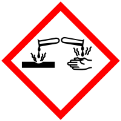 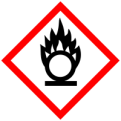 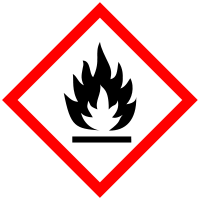 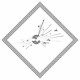 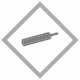 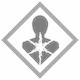 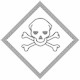 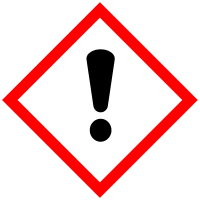 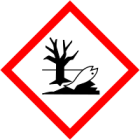 